Урок №6Добрый день, дорогие учащиеся VI классов и ваши родители!               Сегодня я выкладываю письменную экзаменационную работу!  Внимание!Для выполнения данной работы мы отводим пять дней с 11по 15 мая. В субботу, 16 мая задания на проверке!Ваши действия!Получив работу, вы должны её отсканировать, выполнить, и послать строго мне на почту. Если отсканировать возможности нет, выполняйте в нотной тетради. Обязательно проставляйте номера заданий. Фотографируйте, и отправляйте мне на почту.	Мой адрес почты: Iermakova.maiia@mail.ruЕсли возникнут вопросы, или проблемы, пожалуйста, звоните, пишите на телефон, Viber, WhatsApp,VK . Мой телефон 8-919-700-46-4422 мая можете узнать результаты экзамена, а также оценку четвертную и годовую.Обращайтесь ко мне на телефон, Viber, WhatsApp,VK, на почту. Всем отвечу. С 22 мая по сольфеджио у вас начинаются летние каникулы , для тех, у кого нет долгов. Поздравляю!Экзаменационная работа по сольфеджио для учащихся VI класса2019-2020  учебный год. Работу выполнил(а)_________________________1.Напишите названия данных тональностей  буквенными обозначениями.Ля Мажор-                                                         фа диез минор- 2.Определите правильное расположение  бемолей:     а.                                               б.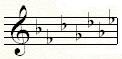 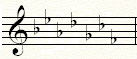 3.Поставьте необходимые знаки альтерации при ключе и около нот, чтобы данный звукоряд превратился  в указанную минорную гамму.                                                 e-moll (гармонический вид)                                                        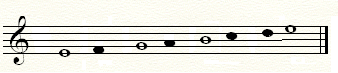                     4. Найдите одноимённую тональность к ре минору______________ 5.Что одинаково в параллельных гаммах?          а. Знаки при ключе.             б. Лад.6. Определите правильное строение  Б46:        а. 4ч +3б                                б. 4ч+3м           7.Постройте указанные интервалы от данных звуков вверх. 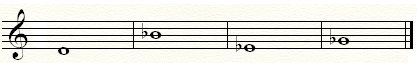               2м                   3б                   4ч                    5ч                     Постройте указанные интервалы от данных звуков вниз. 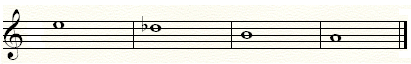              3м                    5ч                    6б                  2б                  8.Определите и впишите размер в данную ритмическую партитуру.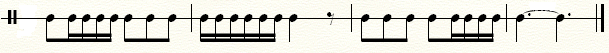 9.Отметьте в музыкальном примере  тритон, выпишите его и разрешите в данной тональности.e-moll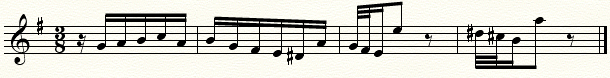 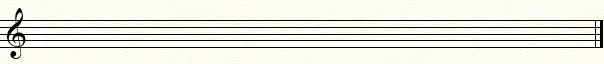 10.Постройте в тональности G-dur  D7  с обращениями и разрешениями.